                                                          ບົດ​ສອນ                                                                                                                                                      ລະບົບ 12+4 ສາຍປະຖົມ    ວິຊາ: ການວັດຜົນ ແລະ ການປະເມີນຜົນ                                                   ປີ 3  ຫ້ອງ   ກ,ຂ                                                                                                     ເວລາ 6ຊົ່ວໂມງ  ບົດທີ ​1  : ຄວາມຮູ້ເບື້ອງຕົ້ນກ່ຽວກັບການວັດ  ແລະ ປະເມີນຜົນ                           ວັນທີ.....................                     ສື່ການສອນ: ໃບງານ, ຊິງ, ໄມ້ບັນທັດຂັ້ນ​ນຳ                                                                     ເວລາ 5 ນາທີ                                            ຄູ ແລະ ນັກ​ຮຽນ​ເຄົ​າ​ລົບ​ເຊິ່ງ​ກັນ ແລະ ກັນຄູ​ກວດ​ກາ​ຈຳ​ນວນ​ພົນ​ເຕັມ……ຄົນ,ຂາດ…..ຄົນຄູກວດກາຄວາມເປັນລະບຽບຮຽບຮ້ອຍລ້ຽວເຂົ້າສູ່ບົດຮຽນໃໝ່ຄູຕັ້ງຄຳຖາມ: ຖ້າຄູຢາກຮູ້ວ່ານັກຮຽນຄົນໃດຮຽນເກັ່ງ ແລະ ບໍ່ເກັ່ງເຮົາຕ້ອງເຮັດແນວໃດ ?ຂັ້ນສອນ:-ຄູແບ່ງກະດານອອກເປັນສອງສ່ວນ-ຄູຂຽນຫົວບົດໃສ່ກະດານ                                                ບົດ​ທີ 1                           ຄວາມຮູ້ເບື້້ອງຕົ້ນກ່ຽວກັບການວັດ ແລະ ປະເມີນຜົນ    1.ຄວາມໝາຍຂອງການວັດ ແລະ ປະເມີນຜົນການສຶກສາກິດຈະກຳ 1 ( ເວລາ 40 ນາທີ )                                     ແບ່ງ​ນັກ​ຮຽນ​ອອກ​ເປັນ​ 5 ກຸ່ມ​, ກຸ່ມ ລະ 5-6 ຄົນ ແລ້ວ​ຢາຍ​ໃບງານ 1 ໃຫ້​ນັກ​ຮຽນ​ແຕ່​ລະ​ກຸ່ມຄູແນະນຳວິທີເຮັດກິດຈະກຳນັກຮຽນພາກັນເລີ່ມເຮັດກິດຈະກຳຄູເປັນຜູ້ສັງເກດເມື່ອນັກຮຽນສຳເລັດແລ້ວຄູໃຫ້ນັກຮຽນຕາງໜ້າອອກມາລາຍງານຄູ ແລະ ນັກຮຽນພາກັນສະຫຼຸບບົດຮຽນສະຫຼຸບການວັດຜົນແມ່ນຂະບວນການຊອກຫາປະລິມານ ຫຼື ຈຳນວນຂອງສິ່ງຂອງຕ່າງໆໂດຍໃຊ້ເຄື່ອງມືຢ່າງໃດຢ່າງໜຶ່ງ ຜົນຂອງການວັດຜົນມັກຈະອອກມາເປັນຕົວເລກ ສັນຍາລັກ ຫຼື ຂໍ້ມູນ.                   ການວັດຜົນການສຶກສາ ໝາຍເຖິງການເກັບກໍາລວບລວມຂໍ້ມູນຕ່າງໆຂອງຜູ້ຮຽນຢູ່ໃນຂະບວນການຮຽນການສອນໂດຍໃຊ້ເຄື່ອງມືຢ່າງໃດຢ່າງໜຶ່ງມາປະຕິບັດ.ການປະເມີນຜົນແມ່ນການນຳເອົາຜົນຂອງການວັດຜົນມາພິຈາລະນາວິນິດໄສ, ຕັດສິນຄຸນຄ່າໂດຍປຽບທຽບກັບເກນມາດຕະຖານທີ່ກຳນົດໄວ້.               ການປະເມີນຜົນການສຶກສາ ໝາຍເຖິງການນໍາເອົາຜົນຂອງການວັດຜົນການສຶກສາມາຕີລາຄາ ແລະ ວິນິດໄສ ແລ້ວຕັດສິນໃຈໂດຍອາໄສຫຼັກການຢ່າງໃດຢ່າງໜຶ່ງ.2.ຈຸດປະສົງຂອງການວັດຜົນການສຶກສາກິດຈະກຳ 2 ( ເວລາ   40 ນາທີ )ແບ່ງ​ນັກ​ຮຽນ​ອອກ​ເປັນ​ 5 ກຸ່ມ​, ກຸ່ມ ລະ 5-6 ຄົນ ແລ້ວ​ຢາຍ​ໃບງານ 2 ໃຫ້​ນັກ​ຮຽນ​ແຕ່​ລະ​ກຸ່ມຄູແນະນຳວິທີເຮັດກິດຈະກຳນັກຮຽນພາກັນເລີ່ມເຮັດກິດຈະກຳຄູເປັນຜູ້ສັງເກດເມື່ອນັກຮຽນສຳເລັດແລ້ວຄູໃຫ້ນັກຮຽນຕາງໜ້າອອກມາລາຍງານຄູ ແລະ ນັກຮຽນພາກັນສະຫຼຸບບົດຮຽນສະຫຼຸບ     ກ. ວັດຜົນເພື່ອພັດທະນາການຮຽນ-ການສອນ          ເປັນການວັດຜົນເພື່ອຊອກຮູ້ວ່ານັກຮຽນມີຄວາມບົກຜ່ອງ ຫຼື ບໍ່ເຂົ້າໃຈໃນບົດເລື່ອງໃດ ແລ້ວຈຶ່ງຄ່ອຍຫາວິທີການສອນເພື່ອແກ້ໄຂຂໍ້ບົກຜ່ອງເຫຼົ່ນັ້ນ ຈຸດປະສົງນີ້ຖືວ່າເປັນຈຸດປະສົງທີ່ສຳຄັນທີ່ສຸດ    ຂ. ວັດຜົນເພື່ອວິນິດໄສ        ເປັນການວັດຜົນເພື່ອຊອກຮູ້ວ່ານັກຮຽນມີຄວາມບົກຜ່ອງຢູ່ຈຸດໃດໃນບົດຮຽນໜຶ່ງຈາກນັ້ນກໍຫາທາງຊ່ວຍເເຫຼືອເພີ່ມໃຫ້ນັກຮຽນມີຄວາມເຂົ້າໃຈໃນຈຸດນັ້ນ.    ຄ. ວັດຜົນເພື່ອຈັດອັນດັບທີຂອງນັກຮຽນ         ເປັນການວັດຜົນເພື່ອປຽບທຽບວ່ານັກຮຽນຄົນໃດເກັ່ງ ຄົນໃດອ່ອນ ນັກຮຽນຄົນໃດຈະໄດ້ເປັນທີເທົ່າໃດ.    ງ. ວັດຜົນເພື່ອປຽບທຽບການພັດທະນາການຂອງນັກຮຽນ        ເປັນການວັດຜົນເພື່ອປຽບທຽບສະມັດຖະພາບຂອງນັກຮຽນວ່າມີຄວາມກ້າວໜ້າ ຫຼື ບໍ ເຊັ່ນ : ການປຽບທຽບກ່ອນຮຽນ ແລະ ຫຼັງຮຽນ ຫຼື ປຽບທຽບການຮຽນລະຫວ່າງ ພາກຮຽນທີ 1 ແລະ ພາກຮຽນທີ 2.    ຈ. ວັດຜົນເພື່ອພະຍາກອນ        ເປັນການວັດຜົນເພື່ອຄາດຄະເນລ່ວງໜ້າວ່ານັກຮຽນຄົນໃດຄວນຈະໄປຮຽນຕໍ່ໃນລາຍວິຊາໃດຈຶ່ງຈະມີຜົນສໍາເລັດອັນດີ ການວັດຜົນແບບນີ້ມີປະໂຫຍດໃນການແນະແນວການສຶກສາ.    ສ. ວັດຜົນເພື່ອປະເມີນຜົນ        ເປັນການວັດຜົນເພື່ອເອົາຜົນຂອງການວັດຜົນນັ້ນໄປໃຊ້ໃນການສະຫຼຸບຕີລາຄາວ່າການຈັດການສຶກສານັ້ນມີປະສິດທິພາບສູງ ຫຼື ຕໍ່າ ຫຼັກສູດເໜາະສົມ ຫຼື ບໍ່ຄວນປັບປຸງແກ້ໄຂຫຍັງແດ່ ແລະ ຈະຕັດສິນໃຈເຮັດແນວໃດໃນຂັ້ນຕໍ່ໄປ ຫຼື ອາດນຳໄປວິເຄາະເຄື່ອງມືທີ່ໃຊ້ໃນການວັດຜົນນັ້ນເໜາະສົມ ຫຼື ບໍ.III.ຂັ້ນສະຫຼຸບ ( ເວລາ 5 ນາທີ )   -ຄູຖາມຂໍ້ຂ້ອງໃຈ-ຄຸໃຫ້ນັກສຶກສາ 1-2ຄົນສະຫຼຸບບົດຮຽນທີ່ໄດ້ຮຽນມາ-ຄູສະຫຼຸບບັນຫາສຳຄັນຕົ້ນຕໍທີ່ໄດ້ຮຽນມາIV .ຂັ້ນວັດຜົນ : ເວລາ 10 ນາທີ.    ຄູຕັ້ງຄໍາຖາມການປະເມີນຜົນໝາຍເຖິງຫຍັງ ?ການວັດຜົນຫຼາຍເຖິງຫຍັງ ?-ມອບວຽກບ້ານ ໃຫ້ນັກສຶກສາແຕ່ລະຄົນອ່ານຄືນບົດຮຽນທີ່ໄດ້ຮຽນຜ່ານມາ ແລະ ໃຫ້ນັກສຶກສາຄົ້ນຄວ້າບົດຮຽນໃໝ່ໃນຫົວຂໍ້ທີ 3-4ຂັ້ນນຳ  (ເວລາ 5 ນາທີ )-ຈັດຕັ້ງຫ້ອງ-ທວນຄືນບົດຮຽນເກ່ົ່າໂດຍການຕັ້ງຄຳຖາມ1. ການປະເມີນຜົນການສຶກສາມີຄວາມໝາຍຄືແນວໃດ ?2. ການວັດຜົນການສຶກສາມີຄວາມໝາຍຄືແນວໃດ ? ໃຫ້ນັກສຶກສາ 2-3 ຄົນຕອບ ແລ້ວຄູສະຫຼຸບ-ລ້ຽວເຂົ້າສູ່ບົດຮຽນ:  ຄູຕັ້ງຄໍາຖາມ:  ໃນການປະເມີນຜົນເຮົາຕ້ອງມີຫຍັງແດ່ເປັນອົງປະກອບ:ຂັ້ນສອນ:3. ລັກສະນະຂອງການວັດຜົນການສຶກສາກິດຈະກຳ 3 ( ເວລາ 40 ນາທີ ) ແບ່ງ​ນັກ​ຮຽນ​ອອກ​ເປັນ​ 5 ກຸ່ມ​, ກຸ່ມ ລະ 5-6 ຄົນ ແລ້ວ​ຢາຍ​ໃບງານ 3 ໃຫ້​ນັກ​ຮຽນ​ແຕ່​ລະ​ກຸ່ມຄູແນະນຳວິທີເຮັດກິດຈະກຳນັກຮຽນພາກັນເລີ່ມເຮັດກິດຈະກຳຄູເປັນຜູ້ສັງເກດເມື່ອນັກຮຽນສຳເລັດແລ້ວຄູໃຫ້ນັກຮຽນຕາງໜ້າອອກມາລາຍງານຄູ ແລະ ນັກຮຽນພາກັນສະຫຼຸບບົດຮຽນສະຫຼຸບກ. ການ​ວັດ​ຜົນ​ການ​ສຶກສາເປັນ​ການ​ວັດ​ຜົນ​ທີ່​ບໍ່​ສົມບູນໃນ​ຂະ​ບວນການ​ຮຽນ​ການ​ສອນ​ວິຊາ​ໃດ​ໜຶ່ງ​ນັ້ນ​ມັນ​ມີ​ລາຍ​ລະອຽດ​ຫຼວງ​ຫຼາຍ​ທີ່​ສຸດ​ຈົນ​ຜູ້ສອນ​ບໍ່​ອາດ​ສາມາດ​ທີ່​ຈະ​ສ້າງ​ຄຳ​ຖາມ​ໃຫ້​ຄົບ​ຖ້ວນ​ໄດ້. ດັ່ງ​ນັ້ນ, ຜູ້​ສອນ​ຈຶ່ງ​ຈຳ​ເປັນ​ຕ້ອງ​ເລືອກ​ເອົາ​ເນື້ອ​ໃນ​ທີ່​ສຳຄັນ​ຕອນ​ໃດ​ຕອນ​ໝຶ່ງມາ​ສ້າງ​ເປັນ​ຄຳ​ຖາມ​ເພື່ອ​ໃຫ້​ນັກຮຽນ​ຕອບ​ແລ້ວ​ຖື​ເອົາ​ຜົນ​ຂອງ​ການ​ຕອບ​ນັ້ນ​ມາຕີ​ລາຄາ​ເປັນ​ຄະ​ແນນ​ຂອງ​ວິຊາ​ນັ້ນໆ​ດ້ວຍ​ເຫດ​ນັ້ນ​ຈຶ່ງ​ຖື​ວ່າການ​ວັດ​ຜົນ​ທີ່​ບໍ່​ສົມບູນ.ຂ. ການ​ວັດ​ຜົນ​ການ​ສຶກສາ​ເປັນ​ການ​ວັດ​ຜົນ​ທາງ​ອ້ອມ   ການ​ວັດ​ຜົນ​ການ​ສຶກສາ​ບໍ່​ອາດ​ມີ​ເຄື່ອງມື​ຊະນິດ​ໃດ​ທີ່​ຈະ​ວັດ​ໄດ້​ໂດຍ​ກົງ​ຄື​ກັບ​ການ​ວັດ​ແທກ​ລວງ​ຍາວ ​ແລະການ​ຊັ່ງ​ນໍ້າໜັກ. ການ​ວັດ​ຜົນ​ການ​ສຶກສາ ​ເປັນ​ການ​ວັດ​ສິ່ງ​ທີ່​ເຮົາ​ບໍ່​ສາມາດ​ທີ່​ຈະ​ແຕະຕ້ອງ​ໄດ້ ດັ່ງ​ນັ້ນ ຈຶ່ງ​ຕ້ອງ​ຊອກ​ຫາ​ວິທີ​ການ​ຕ່າງໆ​ມາ​ປະຕິບັດ​ຈາກ​ນັ້ນ​ກໍ​ແປ​ຜົນ​ຂອງ​ການ​ວັດ​ຜົນ​ນັ້ນ​ອອກ​ມາ​ເປັນ​ຄະ​ແນນ ​ແລະ ​ແປ​ຄວາມ​ໝາຍ​ຂອງ​ຄະ​ແນນ​ນັ້ນ​ອີກ​ຕໍ​ໜຶ່ງ​ວ່າ​ນັກຮຽນ​ຜູ້​ນັ້ນ​ເກັ່ງ ຫຼື ອ່ອນ ມີ​ຄວາມ​ຮູ້​ໜ້ອຍ​ຫຼາຍ​ປານ​ໃດ ​ເຊິ່ງບໍ່​ແນ່​ໃຈ​ວ່າ​ເປັນ​ການ​ແປ​ຄວາມ​ໝາຍ​ທີ່​ຖືກຕ້ອງ ​ແລະ ຊັດ​ເຈນ.ຄ. ການ​ວັດ​ຜົນ​ການ​ສຶກສາ​ຍ່ອມ​ມີ​ຄວາມ​ຜິດ​ພາດ   ການ​ວັດ​ຜົນ​ການ​ສຶກສາ​ເປັນ​ການ​ວັດ​ໃນ​ສິ່ງ​ທີ່​ເຮົາ​ບໍ່​ສາມາດ​ຈະ​ແຕະຕ້ອງ​ໄດ້ ດັ່ງ​ນັ້ນ​ຈຶ່ງ​ມີ​ຄວາມ​ຜິດພາດ​ສູງ.ສິ່ງ​ທີ່​ເຮັດ​ໃຫ້​ມີ​ຄວາມ​ຜິດພາດ​ນັ້ນ​ມີ​ຢ່າງ​ຫຼວງ​ຫຼາຍ ​ແຕ່​ໃນ​ທີ່​ນີ້​ຂໍ​ກ່າວ​ພຽງ​ແຕ່ 2 ຢ່າງ​ຄືຄວາມ​ຜິດພາດ​ທີ່​ເກີດ​ຈາກ​ນັກຮຽນ​ເອງ​ເຊັ່ນ:​ໃນ​ມື້​ກວດກາ ຫຼື ສອບ​ເສັງ​ນັ້ນ​ນັກຮຽນ​ຜູ້ໃດ​ຜູ້ໜຶ່ງ​ອາດ​ຈະ​ມີ​ສຸຂະພາບ​ບໍ່​ດີ ມີ​ຄວາມ​ກັງວົນ​ໃຈ ຫຼື ມີ​ອາລົມ​ບໍ່​ດີ ຕຽມ​ຕົວ​ບໍ່​ດີ ທຸດຈະລິດ​ໃນ​ການ​ສອບ​ເສັງ ​ແລະ ອື່ນໆຄວາມ​ຜິດພາດ​ທີ່​ເກີດ​ຈາກ​ສະພາບ​ແວດ​ລ້ອມ​ພາບ​ໃນ​ເຊັ່ນ:ສະພາບ​ຫ້ອງ​ສອບ​ເສັງ​ບໍ່​ດີ ມີ​ສຽງ​ລົບ​ກວນ​ຈາກ​ພາຍ​ນອກ ຄຳ​ຖາມ​ບໍ່​ຊັດ​ເຈນ​ກຳມະການ​ຄວບ​ຄຸມ​ຫ້ອງ​ເສັງ​ເຄັ່ງ​ຄັດ​ເກີນ​ໄປ ຫຼື ​ໂຍະຍານ​ເກີນ​ໄປ​ເປີດ​ໂອກາດ​ໃຫ້​ມີ​ການ​ທຸດຈະລິດ​ໃນ​ການ​ສອບ​ເສັງ ​ແລະ ອື່ນໆງ. ຜົນ​ຂອງ​ການ​ວັດ​ຜົນ​ການ​ສຶກສາສະ​ແດງ​ໃນ​ຮູບ​ຂອງ​ການ​ພົວພັນ              ຜົນ​ຂອງ​ການ​ວັດ​ຜົນ​ການ​ສຶກສາຍາ​ມ​ໃດ​ກໍ​ສະ​ແດງ​ອອກ​ໃນ​ຮູບ​ຂອງ​ຄະ​ແນນ ​ແຕ່ລະ​ຄະ​ແນນ​ຕົວ​ດຽວ​ນັ້ນ​ບໍ່​ສາມາດ​ທີ່​ຈະ​ຕີ​ຄວາມ​ໝາຍ​ໄດ້​ວ່າ​ນັກຮຽນ​ຜູ້ທີ່​ໄດ້​ຄະ​ແນນ​ຫຼາຍ ຫຼື ໜ້ອຍ ຫຼື ວ່າ ນັກຮຽນ​ຜູ້ນັ້ນ​ເກັ່ງ ຫຼື ອ່ອນ. ຖ້າ​ຢາກ​ໃຫ້​ຄະ​ແນນ​ທີ່​ໄດ້​ນັ້ນ​ມີ​ຄວາມ​ໝາຍ​ຕ້ອງ​ເອົາ​ໄປ​ປຽບທຽບ​ກັບ​ຂໍ້​ມູນ​ຢ່າງ​ອື່ນ​ອີກ​ເຊັ່ນ:ປຽບທຽບ​ກັບ​ຄະ​ແນນ​ເຕັມ. ຕົວຢ່າງ ທ້າວ ສົມ​ຜົນ ​ໄດ້ຄະ​ແນນ 7 ຈາກ​ຄະ​ແນນ​ເຕັມ 10 ກໍ​ຖື​ວ່າ​ລາວ​ໄດ້​ຄະ​ແນນ​ສູງ​ສົມຄວນ.ປຽບທຽບ​ກັບ​ຄະ​ແນນ​ເລ່ຍຂອງ​ຫ້ອງ. ຕົວຢ່າງ ທ້າວ ສົມ​ພອນ ​ໄດ້​ຄະ​ແນນ 7 ​ແຕ່​ຄະ​ແນນ​ສະ​ເລ່ຍຂອງ​ຫ້ອງ​ໄດ້ 8 ກໍ​ສະ​ແດງ​ວ່າ ລາວ​ໄດ້​ຄະ​ແນນ​ທີ່​ຂ້ອນ​ຂ້າງ​ຕໍ່າ​ກວ່າ​ໝູ່​ໃນ​ຫ້ອງ​ດຽວ​ກັນ.ປຽບທຽບ​ກັບ​ຄາດໝາຍ​ທີ່​ວາງ​ໄວ້. ຕົວຢ່າງ ທ້າວ ສົມ​ພອນ ​ໄດ້​ຄະ​ແນນ 7 ​ແຕ່​ຄະ​ແນນ​ຄາດໝາຍ​ແມ່ນ 5. ດັ່ງ​ນັ້ນ, ລາວ​ຈຶ່ງ​ໄດ້​ລື່ນ​ຄາດໝາຍ​ທີ່​ວາງ​ໄວ້.ຈ. ການ​ວັດ​ຜົນ​ການ​ສຶກສາ​ເປັນ​ການ​ວັດ​ທີ່​ບໍ່​ມີ​ສູນ ( 0 ) ​ແທ້ ຫຼື ສູນ ( 0 ) ສົມບູນ            ການ​ວັດ​ຜົນ​ການ​ສຶກສາ​ຕ່າງ​ກັບ​ການ​ວັດ​ແທກ​ລວງ​ຍາວ ​ແລະ ການ​ຊັ່ງ​ນໍ້າໜັກ​ຫຼາຍ ​ເຊັ່ນ: ລວງ​ຍາວ 0 cm. ໝາຍ​ຄວາມ​ວ່າ​ບໍ່​ມີ​ຄວາມ​ຍາວ​ເລີຍ ຫຼື ນໍ້າ​ໝັກ 0 kg ກໍ​ໝາຍ​ຄວາມ​ວ່າ​ບໍ່​ມີ​ນໍ້າ​ໝັກ​ເລີຍ​ເໜືອ​ນກັນ ສ່ວນ​ການ​ວັດ​ຜົນ​ການ​ສຶກສາ ຖ້າ​ນັກຮຽນ​ຄົນ​ໃດ​ຄົນ​ໜຶ່ງ​ຫາກ​ໄດ້​ຄະ​ແນນ 0 ບໍ່​ໄດ້​ໝາຍ​ຄວາມ​ໝາຍ​ນັກຮຽນ​ຄົນ​ນັ້ນ​ບໍ່​ມີ​ຄວາມ​ຮູ້​ໃນ​ວິຊາ​ນັ້ນ​ເລີຍ ນັກຮຽນ​ຄົນ​ນັ້ນ​ມີ​ຄວາມ​ຮູ້​ໃນ​ວິຊາ​ນັ້ນ​ຢູ່ ​ແຕ່​ເຮົາ​ບໍ່​ໄດ້​ຖາມ​ໃນ​ສິ່ງ​ທີ່​ເຂົາ​ຮູ້. ດັ່ງ​ນັ້ນ, ການ​ວັດ​ຜົນ​ການ​ສຶກສາ​ຈຶ່ງ​ບໍ່​ມີ 0 ສົມບູນ4.ຫຼັກການວັດຜົນການສຶກສາກິດຈະກຳ 4 ( ເວລາ 40 ນາທີ )ແບ່ງ​ນັກ​ຮຽນ​ອອກ​ເປັນ​ 5 ກຸ່ມ​, ກຸ່ມ ລະ 5-6 ຄົນ ແລ້ວ​ຢາຍ​ໃບງານ 4 ໃຫ້​ນັກ​ຮຽນ​ແຕ່​ລະ​ກຸ່ມຄູແນະນຳວິທີເຮັດກິດຈະກຳນັກຮຽນພາກັນເລີ່ມເຮັດກິດຈະກຳຄູເປັນຜູ້ສັງເກດເມື່ອນັກຮຽນສຳເລັດແລ້ວຄູໃຫ້ນັກຮຽນຕາງໜ້າອອກມາລາຍງານຄູ ແລະ ນັກຮຽນພາກັນສະຫຼຸບບົດຮຽນສະຫຼຸບ      ກ. ຕ້ອງໃຫ້ຖືກກັບຈຸດປະສົງຂອງການຮຽນ-ການສອນ          ການວັດຜົນການສຶກສາເປັນການທົດສອບເບິ່ງວ່າ ຜົນຂອງການສອນຂອງຄູນັ້ນເຮັດໃຫ້ນັກຮຽນມີຄວາມຮູ້ຕາມຈຸດປະສົງທີ່ວາງໄວ້ ຫຼື ບໍ ຖ້າການວັດຜົນການສຶກສາບໍ່ຖືກກັບຈຸດປະສົງຂອງການຮຽນການສອນແລ້ວກໍຈະຖືວ່າ ບໍ່ມີປະໂຫຍດຫຍັງໝົດ.      ຂ. ພະຍາຍາມຊອກຫາເຄື່ອງມືວັດຜົນທີ່ດີ ແລະ ເໜາະສົມທີ່ສຸດ         ການວັດຜົນການສຶກສາເປັນການວັດທາງອ້ອມ, ດັ່ງນັ້ນ ຄູຄວນຊອກຫາເຄື່ອງມືວັດຜົນທີ່ມີຄຸນະພາບດີທີ່ສຸດ ເພື່ອໃຫ້ໄດ້ຜົນທີ່ຖືກຕ້ອງ ແລະ ໜ້າເຊື່ອຖືໄດ້.     ຄ. ພະຍາຍາມໃຫ້ມີຄວາມຜິດພາດໜ້ອຍທີ່ສຸດ         ການວັດຜົນການສຶກສານັ້ນຈະເກີດມີຄວາມຜິດພາດຢູ່ສະເໜີ, ດັ່ງນັ້ນຄູຄວນລະມັດລະວັງເພື່ອໃຫ້ຄວາມຜິດພາດນັ້ນມີໜ້ອຍທີ່ສຸດ ຖ້າຈະໃຊ້ເຄື່ອງມືວັດຊະນິດໃດກໍຄວນລະມັດລະວັງເຖິງດ້ານຈຳກັດຂອງເຄື່ອງມືຊະນິດນັ້ນ ແລະ ຄວນເຮັດການວັດຜົນຫຼາຍຄັ້ງ.     ງ. ຄວນຕີຄວາມໝາຍຂອງຜົນການວັດຜົນໃຫ້ຖືກຕ້ອງ.       ເມື່ອໄດ້ຜົນການວັດອອກມາເປັນຄະແນນແລ້ວ ຄວນຕີຄວາມໝາຍຂອງຄະແນນນັ້ນໃຫ້ຖືກຕ້ອງເໜາະສົມ ແລະ ຍຸດຕິທຳ.    ຈ. ຄວນໃຊ້ຜົນການວັດໃຫ້ເປັນປະໂຫຍດທີ່ສຸດ       ການວັດຜົນບໍ່ແມ່ນພຽງແຕ່ຈະຮູ້ວ່ານັກຮຽນຄົນໃດ ໄດ້ຄາດໝາຍ ຫຼື ບໍ ນັກຮຽນຄົນໃດເກັ່ງ ຫຼື ອ່ອນ ແຕ່ສິ່ງທີ່ດີທີ່ສຸດຄື ຕ້ອງພະຍາຍາມຄົ້ນຄວ້າເຖິງວ່າ ນັກຮຽນແຕ່ລະຄົນມີຈຸດດີ ແລະ ຈຸດອ່ອນຢູ່ບ່ອນໃດ ແລະ ຈະຊອກຫາວິທີແກ້ໄຂແນວໃດ ເພື່ອໃຫ້ການສອນບັນລຸຕາມຈຸດປະສົງທີ່ວາງໄວ້. ການວັດຜົນ ແລະ ການປະເມີນຜົນ ການສຶກສາມີການພົວພັນຢ່າງສະໜິດແໜ້ນກັບການຮຽນ-ການສອນ ແລະ ບໍ່ສາມາດທີ່ຈະແຍກອອກຈາກກັນໄດ້.III.ຂັ້ນສະຫຼຸບ ( ເວລາ 5 ນາທີ )   -ຄູຖາມຂໍ້ຂ້ອງໃຈ-ຄຸໃຫ້ນັກສຶກສາ 1-2ຄົນສະຫຼຸບບົດຮຽນທີ່ໄດ້ຮຽນມາ-ຄູສະຫຼຸບບັນຫາສຳຄັນຕົ້ນຕໍທີ່ໄດ້ຮຽນມາIV .ຂັ້ນວັດຜົນ : ເວລາ 10 ນາທີ.    ຄູຕັ້ງຄຳຖາມ1.ຫຼັກການວັດຜົນການສຶກສາມີຫຍັງແດ່  ?ລັກສະນະຂອງການວັດຜົນມີຫຍັງແດ່ ?-ມອບວຽກງານ: ໃຫ້ນັກສຶກສາແຕ່ລະຄົນອ່ານຄືນບົດຮຽນທີ່ໄດ້ຮຽນຜ່ານມາ ແລະ ໃຫ້ນັກສຶກສາຄົ້ນຄວ້າບົດຮຽນໃໝ່ໃນຫົວຂໍ້ທີ 5ຂັ້ນນຳ  (ເວລາ 10 ນາທີ )-ຈັດຕັ້ງຫ້ອງ-ທວນຄືນບົດຮຽນເກ່ົ່າໂດຍການຕັ້ງຄຳຖາມ1. ຫຼັກການວັດຜົນການສຶກສາມີຫຍັງແດ່ ຄຸໃຫ້ນັກສຶກສາ 1-2ຄົນລຸກຕອບບົດຮຽນທີ່ໄດ້ຮຽນມາລ້ຽວເຂົ້າສູ່ບົດຮຽນ: ນັກປະເມີນຜົນຕ້ອງມີຫຍັງແດ່ ?ຂັ້ນສອນ: ບົດທີ 1  ຄວາມຮູ້ເບື້້ອງຕົ້ນກ່ຽວກັບການວັດ ແລະ ປະເມີນຜົນ ( ຕໍ່ )5.ຄຸນນະທໍາ ແລະ ຈັນຍາບັນຂອງນັກວັດຜົນ ແລະ ປະເມີນຜົນກິດຈະກຳ 5 ( ເວລາ 40 ນາທີ )ແບ່ງ​ນັກ​ຮຽນ​ອອກ​ເປັນ​ 5 ກຸ່ມ​, ກຸ່ມ ລະ 5-6 ຄົນ ແລ້ວ​ຢາຍ​ໃບງານ 5 ໃຫ້​ນັກ​ຮຽນ​ແຕ່​ລະ​ກຸ່ມຄູແນະນຳວິທີເຮັດກິດຈະກຳນັກຮຽນພາກັນເລີ່ມເຮັດກິດຈະກຳຄູເປັນຜູ້ສັງເກດເມື່ອນັກຮຽນສຳເລັດແລ້ວຄູໃຫ້ນັກຮຽນຕາງໜ້າອອກມາລາຍງານຄູ ແລະ ນັກຮຽນພາກັນສະຫຼຸບບົດຮຽນດ້ວຍແຜນວາດຊ່ວຍຈື່ສະຫຼຸບກິດຈະກຳ 6 (ເວລາ 40 ນາທີ )-ຄູໃຫ້ນັກສຶກສາໝົດຫ້ອງພາກັນສະຫຼຸບບົດຮຽນທີ 1 ດ້ວຍແຜນວາດຊ່ວຍຈື່ຂັ້ນສະຫຼຸບ   -ຄູຖາມຂໍ້ຂ້ອງໃຈ-ຄຸໃຫ້ນັກສຶກສາ 1-2ຄົນສະຫຼຸບບົດຮຽນທີ່ໄດ້ຮຽນມາ-ຄູສະຫຼຸບບັນຫາສຳຄັນຕົ້ນຕໍທີ່ໄດ້ຮຽນມາວັດຜົນ (ເວລາ 10 ນາທີ )ຄູຕັ້ງຄຳຖາມໃຫ້ນັກຮຽນຕອບຄຸນະທຳ ແລະ ຈັນຍາບັນຂອງນັກປະເມີນຜົນມີຫຍັງແດ່  ຄູເອີ້ນນັກສຶກສາລຸກຕອບ                      ຄູຍ້ອງຍໍຊົມເຊີຍຖ້ານັກສຶກສາຕອບຖືກຕ້ອງ ແລະ ຕົບມືຊົມເຊີຍ                      ຄູແນະນໍາສໍາລັບນັກສຶກສາຕອບຜິດ                      ຄູສະຫຼຸບຄຳທີ່ຖືກຕ້ອງໃຫ້ນັກສຶກສາຟັງຕັກເຕືອນ ແລະ ມອບວຽກບ້ານ ( ເວລາ 5 ນາທີ )ຄູສຶກສາແນວຄິດນັກສຶກສາໂດຍແນະນຳນັກສຶກສາໝົດທຸກຄົນຕ້ອງຕັ້ງໃຈຮຽນເພື່ອອະນາຄົດຂອງພວກນ້ອງເອງ ເພື່ອລ້ຽງຊີບຕົນເອງ ສະນັ້ນ ເມື່ອເຮົາຮຽນຈົບແລ້ວ ເຮົາສາມາດໄປປະກອບອາຊີບໄດ້ເມືອຫໍພັກ, ເຮືອນ ນັກສຶກສາໝົດທຸກຄົນພາກັນອະນາໄມສະຖານທີ່ອ້ອມຂ້າງຫໍພັກ, ເຮືອນຂອງຕົນເອງເພື່ອໃຫ້ມີຄວາມສະອາດງາມຕາ.-ຜົນໄດ້ຮັບພາຍຫຼັງການຮຽນໃນບົດນີ້ເຫັນວ່ານັກສຶກສາສາມາດ:ອະທິບາຍຄວາມໝາຍຂອງການວັດຜົນການສຶກສາ ແລະ ການປະເມີນຜົນການສຶກສາອະທິບາຍຈຸດປະສົງຂອງການວັດຜົນການສຶກສາ ແລະ ປະເມີນຜົນການສຶກສາຈໍາແນກລັກສະນະຂອງການວັດຜົນການສຶກສາອະທິບາຍຫຼັກການວັດຜົນ ແລະ ປະເມີນຜົນມີຄຸນນະທຳ, ມີຈັນຍາບັນໃນການວັດຜົນ ແລະ ປະເມີນຜົນການສຶກວັນທີ.........                                                                                 ວັນທີ..................................ຫ້ອງການຄູອະນຸບານ-ປະຖົມ                                                               ຄູສອນປະຈໍາວິຊາ  ຄໍາຊີ້ແຈງ : ໃຫ້ພວກນັກສຶກສາພາກັນຕິດນໍ້າໝັກ ແລະ ລວງສູງ ແລ້ວບັນທຶກໃສ່ໃນຕາຕະລາງ ພ້ອມທັງຄິດໄລ່ຄ່າ                       ດັດ ສະນີມວນກາຍຄິດໄລ່ໄດ້ດັ່ງນີ້:                            ຄ່າດັດສະນີມວນກາຍ = ນໍ້າໝັກຮ່າງກາຍ ( ກກ ) / ລວງສູງ ( ມ ) X ລວງສູງ ( ມ )                 ມາດຖານຄ່າດັດສະນີມວນກາຍຄື:                            ນ້ອຍກວ່າ 18,5 ຈ່ອຍ                            18,5 - 22,9   ປົກະຕິ                             18 -– 22       ປົກະຕິ ( ຜູ້ຍິງ )                             19 –- 23      ປົກະຕິ ( ຜູ້ຊາຍ )                             23 -– 24,9    ນໍ້າໝັກເກີນ                            ຫຼາຍກວ່າ 25    ຕຸ້ຍ                            ສັງເກດຂໍ້ມູນທີ່ໄດ້ຮັບມາແລ້ວພິຈາລະນາຕອບຄຳຖາມແຕ່ 1 - 4ການວັດຜົນແມ່ນຫຍັງ?...........................................................................................................................................................................................................................................................................................................................................................................ການວັດຜົນການສຶກສາໝາຍເຖິງຫຍັງ? .........................................................................................................................................................................................................................................................................................................................................................................ການປະເມີນຜົນແມ່ນຫຍັງ?...........................................................................................................................................................................................................................................................................................................................................................................ການປະເມີນຜົນການສຶກສາໝາຍເຖິງຫຍັງ?...........................................................................................................................................................................................................................................................................................................................................................................ຊື່່ແລະນາມສະກຸນ      1...................................           2................................................                           3..................................           4...............................................                           5.................................             6.............................................1. ຄໍາຊີ້ແຈງ: ຈົ່ງພິຈາລະນາແຕ່ລະຂໍ້ຄວາມລຸ່ມນີ້ກົງກັບຈຸດປະສົງຂໍ້ໃດແລ້ວນໍາເອົາຕົວອັກສອນ ( ກ, ຂ, ຄ, ງ, ຈ, ສ)   ທີ່ຢູ່ຕໍ່ໜ້າແຕ່ລະຈຸດປະສົງມາຕື່ມໃສ່ຕໍ່ໜ້າແຕ່ລະຂໍ້ຄວາມທີ່ເຫັນວ່າຖືກຕ້ອງ                             ຂໍ້ຄວາມ                                                   ຈຸດປະສົງ (.........) 1. ຄູເຮັດການວັດຜົນແລ້ວນໍາເອົາຄະແນນມາຈັດລຽງລໍາດັບ      ກ. ເພື່ອວິນິດໄສ(.........) 2. ທ້າວ ສຸບັນ ເຮັດຂໍ້ສອບຄະນິດສາດຜິດຫຼາຍຂໍ້ໂດຍ             ຂ. ເພື່ອພັດທະນາການຮຽນ-ການສອນ                ສະເພາະເລກໂຈດ(.........) 3. ຫຼັງຈາກສອບເສັງແລ້ວຄູສາມາດບອກນັກຮຽນວ່າຄົນໃດ       ຄ. ເພື່ອພະຍາກອນ                ຄວນຈະໄປຮຽນຕໍ່ວິຊາໃດຈຶ່ງສໍາເລັດ                      (.........) 4. ເມື່ອວັດຜົນແລ້ວຄູເຫັນໄດ້ຂໍ້ບົກຜ່ອງຂອງນັກຮຽນ              ງ. ເພື່ອປະເມີນຜົນ                ແລ້ວຫາວິທີປັບປຸງການຮຽນ-ການສອນ                      (.........) 5. ຄູຈັດການສອບເສັງດ້ວຍບົດສອບເສັງສະບັບເດີມ 2 ຄັ້ງ       ຈ. ເພື່ອປຽບທຽບການພັດທະນາການຂອງ                             ກ່ອນສອນ ຫຼັງສອນ                                                  ນັກຮຽນ                      (.........) 6. ໂຮງຮຽນຈັດການຮຽນ-ການສອນໄດ້ມາດຕະຖານເຮັດໃຫ້      ສ. ເພື່ອຈັດອັນດັບທີຂອງນັກຮຽນ                ຜົນຂອງການຮຽນດີຂຶ້ນ                      ຊື່່ແລະນາມສະກຸນ       1...................................            2................................................                          3..................................             4...............................................                          5.................................              6.............................................1. ຄໍາຊີ້ແຈງ: ຈົ່ງພິຈາລະນາແຕ່ລະຂໍ້ຄວາມລຸ່ມນີ້ກົງກັບຈຸດປະສົງຂໍ້ໃດແລ້ວນໍາເອົາຕົວອັກສອນ ( ກ, ຂ, ຄ, ງ, ຈ, ສ)   ທີ່ຢູ່ຕໍ່ໜ້າແຕ່ລະຈຸດປະສົງມາຕື່ມໃສ່ຕໍ່ໜ້າແຕ່ລະຂໍ້ຄວາມທີ່ເຫັນວ່າຖືກຕ້ອງ                             ຂໍ້ຄວາມ                                                   ລັກສະນະ (.........) 1. ຄູບໍ່ສາມາດວັດຄວາມຮູ້ທີ່ຄູໄດ້ສອນໄປແລ້ວທັງໝົດ            ກ. ຍ່ອມມີຄວາມຜິດພາດ(.........) 2. ຄຸນລັກສະນະຂອງຄົນ(ຄວາມສົນໃຈ,ບຸກຄະລິກກະພາບ      ຂ.  ສະແດງໃນຮູບຂອງການພົວພັນ                ສະຕິປັນຍາ, ຄວາມຮູ້ສຶກ )          (.........) 3. ເຄື່ອງມືວັດຜົນການສຶກສາຈະບໍ່ມີຄວາມເຊື່ອໜັ້ນ               ຄ. ເປັນການວັດຜົນທາງອ້ອມ                ເຖິງ 100% ຍັງມີສາເຫດອື່ນ ເຊັ່ນ ສະພາບ                ແວດລ້ອມ, ສະພາບຂອງຜູ້ສອບເສັງ...                    (.........) 4. ຄະແນນຈາກການວັດຈະບໍ່ມີຄວາມໝາຍ                        ງ. ເປັນການວັດທີ່ບໍ່ມີ 0 ແທ້ ຫຼື                ຖ້າບໍ່ທຽບກັບກຸ່ມ ຫຼື ເກນ                                                 0 ສົມບູນ              (.........) 5. ນັກຮຽນສອບໄດ້ຄະແນນ 0 ບໍ່ໝາຍຄວາມວ່ານັກຮຽນ       ຈ. ເປັນການວັດຜົນທີ່ບໍ່ສົມບູນ                             ບໍ່ມີຄວາມຮູ້ຫຍັງ                                                                                    ສໍາມະຊິກກຸ່ມ                    1..................................                                           2....................................                    3......................................                    4.....................................                     5....................................                     6.....................................                 1.   ຖ້າມີການວັດຜົນ ແລະ ປະເມີນຜົນເຮົາສະຫຼຸບຫຼັກການໄດ້ແນວໃດ ? ຈົ່ງສະຫຼຸບດ້ວຍແຜນວາດຊ່ວຍຈື່..                ສໍາມະຊິກກຸ່ມ                    1..................................                                           2....................................                    3......................................                    4.....................................                    5....................................                    6.....................................ຄຳສັ່ງ: ໃຫ້ນັກສຶກສາສະຫຼຸບເນື້ອໃນບົດຮຽນກ່ຽວກັບຄຸນນະທຳ ແລະ ຈັນຍາບັນຂອງນັກວັດຜົນ ແລະ ປະເມີນຜົນດ້ວຍແຜນວາດຊ່ວຍຈື່                      ສື່ປະກອບການສອນໃນບົດນີ້ໄມ້ບັດທັດຊິງ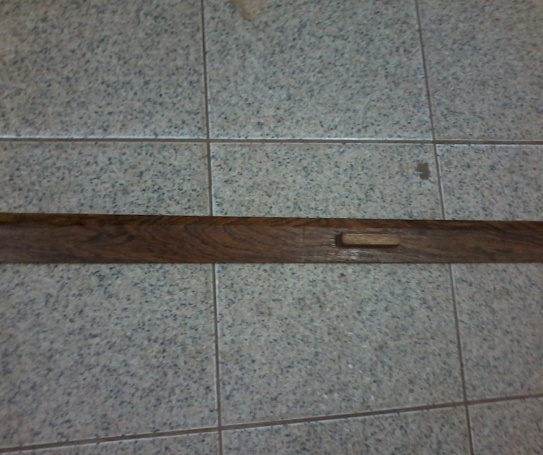 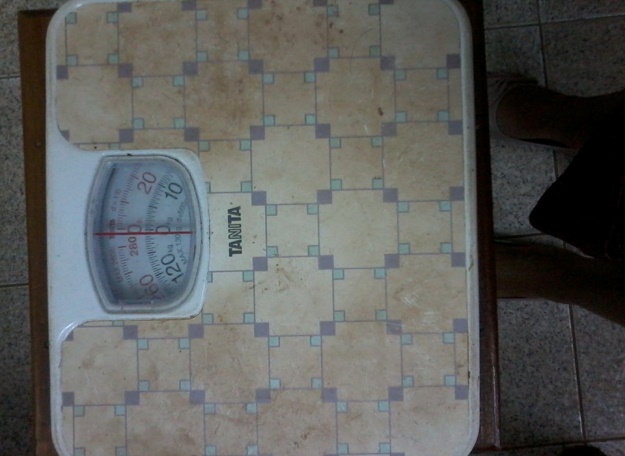 ແຜນການສ້າງແບບທົດສອບຊື່ແລະນາມສະກຸນຄູປະຈຳວິຊາ: ຜູ່ຊ່ວຍອາຈານຈັນທະວີໄຊ ແຫວນພະຈັນວິຊາສອນ ການວັດຜົນ ແລະ ການປະເມີນຜົນ ລະບົບ 12+4 ສາຍປະຖົມ ປີທີ 3ບົດທົດສອບ     1. ການວັດຜົນມີຄວາມໝາຍກົງກັບຂໍ້ໃດ ?          (ຄວາມເຂົ້າໃຈ-ການແປຄວາມໝາຍ)        ກ. ຂະບວນການຊອກຫາປະລິມານ ຫຼື ຈໍານວນຂອງ ສິ່ງຂອງຕ່າງໆໂດຍໃຊ້ເຄື່ອງມືຢ່າງໃດຢ່າງໜຶ່ງຜົນຂອງການ            ວັດຜົນມັນຈະອອກເປັນຕົວເລກ ສັນຍາລັກ ຫຼື ຂໍ້ມູນ.        ຂ. ຂະບວນການຊອກຫາປະລິມານ ແລະ ຈໍານວນຂອງ ສິ່ງຂອງຕ່າງໆໂດຍໃຊ້ເຄື່ອງມືຢ່າງໃດຢ່າງໜຶ່ງຜົນຂອງ            ການວັດຜົນມັນຈະອອກເປັນຕົວເລກ ສັນຍາລັກ ຫຼື ຂໍ້ມູນ.        ຄ. ຂະບວນການຊອກຫາປະລິມານ ຫຼື ຈໍານວນສິ່ງຂອງຕ່າງໆໂດຍໃຊ້ເຄື່ອງມືຢ່າງໃດຢ່າງໜຶ່ງຜົນຂອງການ            ວັດຜົນມັນຈະອອກເປັນສັນຍາລັກ ຫຼື ຂໍ້ມູນ.        ງ. ຂະບວນການຊອກຫາຕົວເລກ ແລະ ຈໍານວນສິ່ງຂອງຕ່າງໆໂດຍໃຊ້ເຄື່ອງມືຢ່າງໃດຢ່າງໜຶ່ງຜົນຂອງການ            ວັດຜົນມັນຈະອອກເປັນຕົວເລກ ຫຼື ຂໍ້ມູນ.    2. ຄໍາວ່າ ການວັດຜົນການສຶກສາ  ມີຄວາມໝາຍວ່າແນວໃດ? (ຄວາມເຂົ້າໃຈ-ການແປຄວາມໝາຍ)ກ. ການເກັບກໍາລວບລວມຂໍ້ມູນຕ່າງໆກ່ຽວກັບຂະບວນການຮຽນ-ການສອນຢ່າງໃດຢ່າງໜຶ່ງມາປະຕິບັດຂ. ການເກັບກໍາລວບລວມຂໍ້ມູນຕ່າງໆຂອງຜູ່ຮຽນຢູ່ໃນຂະບວນການຮຽນ-ການສອນໂດຍໃຊ້ເຄື່ອງມືຢ່າງໃດ    ຢ່າງໜຶ່ງມາປະຕິບັດຄ. ການເກັບກໍາລວບລວມຂໍ້ມູນຕ່າງໆໂດຍໃຊ້ເຄື່ອງມືຢ່າງໃດຢ່າງໜຶ່ງມາປະຕິບັດງ.  ການເກັບກໍາລວບລວມຂໍ້ມູນຕ່າງໆຂອງຜູ່ຮຽນຢູ່ໃນຂະບວນການຮຽນ-ການສອນໂດຍສັງເກດເບິ່ງ    ນັກຮຽນທີ່ພວມປະຕິບັດ    3. ການປະເມີນຜົນມີລັກສະນະຢ່າງໃດ ? (ຄວາມເຂົ້າໃຈ-ການຕີຄວາມໝາຍ)        ກ. ການນໍາເອົາຜົນຂອງການວັດຜົນມາປຽບທຽບກັບເກນຢ່າງໃດຢ່າງໜຶ່ງ       ຂ.  ການນໍາເອົາຜົນຂອງການສອບເສັງມາກວດແລ້ວປຽບທຽບກັບເກນຢ່າງໃດຢ່າງໜຶ່ງ      ຄ. ການນໍາເອົາຜົນຂອງການວັດຜົນມາພິຈາລະນາ ວິນິດໄສ ຕັດສິນຄຸນຄ່າ ໂດຍປຽບທຽບກັບເກນມາດຕະຖານທີ່             ກໍານົດໄວ້.        ງ. ການນໍາເອົາຜົນຂອງການວັດຜົນມາຕັດສິນຄຸນຄ່າໂດຍປຽບທຽບກັບເກນມາດຕະຖານທີ່ກໍານົດໄວ້.    4. ການປະເມີນຜົນການສຶກສາມີຄວາມໝາຍກົງກັບຂໍ້ໃດ ?   ( ຄວາມເຂົ້າໃຈ-ການແປຄວາມໝາຍ )          ກ. ການນຳເອົາຜົນຂອງການວັດຜົນການສຶກສາມາຕັດສິນໃຈໂດຍອາໄສຫຼັກການຢ່າງໃດຢ່າງໜຶ່ງ          ຂ.  ການນໍາຜົນຂອງການວັດຜົນການສຶກສາມາປຽບທຽບກັບຫຼັກການຢ່າງໃດຢ່າງໜຶ່ງ          ຄ. ການນໍາຜົນຂອງການວັດຜົນການສຶກສາເພື່ອມາຈັດລະດັບທີ ແລະ ປຽບທຽບກັບຫຼັກການຢ່າງໃດຢ່າງໜຶ່ງງ.  ການນຳເອົາຜົນຂອງການວັດຜົນການສຶກສາມາຕີລາຄາ ແລະ ສິນິດໄສ ແລ້ວຕັດສິນໃຈໂດຍອາໄສຫຼັກການຢ່າງໃດຢ່າງໜຶ່ງການວັດຜົນມີລັກສະນະຢ່າງໃດ ? (ຄວາມເຂົ້າໃຈ -ການຕີຄວາມໝາຍ)ກ. ອອກມາເປັນດີຫຼາຍຂ. ອອກມາເປັນບໍ່ດີຫຼາຍຄ. ອອກມາເປັັນຕົວເລກງ.  ອອກມາເປັນພໍໃຊ້ໄດ້    6.ຈະເກີດຫຍັງຂຶ້ນ, ຖ້າມີການວັດຜົນ ? ( ການປະດິດສ້າງ)          ກ. ພຶດຕິກໍາການຮຽນ-ການສອນມີຄຸນນະພາບດີ          ຂ. ພຶດຕິກໍາການຮຽນ-ການສອນມີການປ່ຽນແປງຄ. ພຶດຕິກໍາການຮຽນ-ການສອນດີຂຶ້ນເລື້ອຍໆງ. ພຶດຕິກຳການຮຽນ-ການສອນມີຫຼາຍຮູບແບບ 7. ຖ້າທ່ານມີຂໍ້ມູນທັງໝົດ, ທ່ານຈະແກ້ໄຂຄືແນວໃດ ກ່ຽວກັບການປະເມີນຜົນ ? (ການປະດິດສ້າງ)          ກ. ນໍາເອົາຜົນຂອງການວັດທັງໝົດມາສັງລວມ ແລ້ວຕັດສິນທຽບກັບເກນທີ່ຕັ້ງໄວ້          ຂ.  ນໍາເອົາຜົນຂອງການວັດມາພິຈາລະນາ, ຕັດສິນລາຄາແລ້ວທຽບກັບເກນທີ່ຕັ້້ງໄວ້          ຄ.  ນໍາເອົາຜົນຂອງການວັດຜົນມາ ພິຈາລະນາ ວິນິດໄສ, ຕັດສິນຄຸນຄ່າໂດຍປຽບທຽບກັບເກນມາດຕະຖານທີ່               ກໍານົດໄວ້          ງ.    ນໍາເອົາຜົນຂອງການວັດຜົນມາ ວິນິດໄສ ຕັດສິນຄຸນຄ່າໂດຍປຽບທຽບກັບເກນມາດຕະຖານທີ່ກໍານົດໄວ້  8. ຖ້າຄູຈັດການສອບເສັງດ້ວຍບົດສອບເສັງສະບັບເດີມ 2 ຄັ້ງ ກ່ອນສອນ ແລະ ຫຼັງສອນ ການວັດຜົນການສຶກສາ      ເພື່ອຫຍັງ ? ( ຄວາມເຂົ້າໃຈ-ການຂະຫຍາຍຄວາມ )          ກ. ປຽບທຽບການພັດທະນາການຂອງນັກຮຽນ          ຂ. ປຽບທຽບພັດທະນາການຂອງນັກຮຽນ          ຄ.  ປຽບທຽບຈັດອັນດັບທີຂອງນັກຮຽນ          ງ.   ປຽບທຽບວິນິດໄສນັກຮຽນດ້ວຍກັນ 9.ວັດຜົນເພື່ອວິນິດໄສມີລັກສະນະແນວໃດ ( ຄວາມເຂົ້າໃຈ-ການຕີຄວາມໝາຍ)        ກ. ເພື່ອຊອກຮູ້ວ່ານັກຮຽນມີຄວາມບົກຜ່ອງ ຫຼື ບໍ່ເຂົ້າໃຈໃນເລື່ອງໃດແລ້ວ ຈິ່ງຄ່ອຍຫາທາງຊ່ວຍເຫຼືອເພີ່ມໃຫ້            ນັກຮຽນມີຄວາມເຂົ້າໃຈໃນຈຸດນັ້ນ        ຂ. ເພື່ອຊອກຮູ້ວ່ານັກຮຽນມີຄວາມບົກຜ່ອງຢູ່ຈຸດໃດ ຈາກນັ້ນກໍຫາທາງຊ່ວຍເຫຼືອເພີ່ມໃຫ້ນັກຮຽນມີຄວາມ            ເຂົ້າໃຈໃນຈຸດນັ້ນ.        ຄ. ເພື່ອຊອກຮູ້ວ່ານັກຮຽນມີຄວາມບົກຜ່ອງຢູ່ດ້ານໃດຈາກນັ້ນກໍຫາທາງຊ່ວຍເຫຼືອເພີ່ມໃຫ້ ນັກຮຽນມີຄວາມ            ເຂົ້າໃຈໃນຈຸດນັ້ນ        ງ. ເພື່ອຊອກຮູ້ວ່ານັກຮຽນມີຄວາມບົກຜ່ອງຢູ່ບ່ອນໃດຈາກນັ້ນກໍຫາທາງຊ່ວຍເຫຼືອເພີ່ມໃຫ້ນັກຮຽນມີຄວາມ           ເຂົ້າໃຈໃນບ່ອນນັ້ນ10. ຂໍ້ໃດທີ່ສະແດງເຖິງວັດຜົນເພື່ອຈັດອັນດັບທີຂອງນັກຮຽນ? ( ຄວາມເຂົ້າໃຈ-ການຕີຄວາມໝາຍ )      ກ. ນັກຮຽນຄົນໃດເກັ່ງ      ຂ. ນັກຮຽນຄົນໃດອ່ອນ      ຄ. ນັກຮຽນຄົນໃດພໍໃຊ້      ງ. ນັກຮຽນຄົນໃດຈະໄດ້ເປັນທີເທົ່າໃດ11. ທ່ານສາມາດຄິດຫາວິທີການແກ້ໄຂບັນຫາທີ່ເປັນໄປໄດ້ໃນການວັດຜົນເພື່ອພັດທະນາການຮຽນ-ການສອນໄດ້ບໍ ?      ( ການປະດິດສ້າງ )    ກ. ການວັດຜົນເພື່ອພັດທະນາການຮຽນ-ການສອນ ເພື່ອຊອກຮູ້ວ່ານັກຮຽນມີຄວາມບົກຜ່ອງ ຫຼື ບໍເຂົ້າໃຈໃນບົດ        ເລື່ອງໃດແລ້ວ ຈຶ່ງຄ່ອຍຫາວິທີການສອນ ເພື່ອແກ້ໄຂບົກຜ່ອງເຫຼົ່ານັ້ນ    ຂ. ການວັດຜົນເພື່ອພັດທະນາການຮຽນ-ການສອນ ເພື່ອຊອກຮູ້ວ່ານັກຮຽນມີຄວາມບົກຜ່ອງຢູ່ຈຸດໃດຈາກນັ້ນກໍຫາ        ທາງຊ່ວຍເຫລືອເພີ່ມໃຫ້ນັກຮຽນມີຄວາມເຂົ້າໃຈໃນຈຸດນັ້ນ    ຄ. ການວັດຜົນເພື່ອພັດທະນາການຮຽນ-ການສອນ ເພື່ອປຽບທຽບວ່ານັກຮຽນຄົນໃດເກັ່ງ ຄົນໃດອ່ອນ ນັກຮຽນ        ຄົນໃດຈະໄດ້ເປັນທີເທົ່າໃດ.    ງ.  ການວັດຜົນເພື່ອພັດທະນາການຮຽນ-ການສອນ ເພື່ອຊອກຮູ້ວ່ານັກຮຽນມີຄວາມບົກຜ່ອງຈຶ່ງຄ່ອຍຫາວິທີການ         ສອນເພື່ອແກ້ໄຂບົກຜ່ອງເຫຼົ່ານັ້ນ12. ຂໍ້ຄວາມລຸ່ມນີ້ຕ້ອງການເວົ້າເຖິງຫຍັງ ? ( ການວິເຄາະ-ການວິເຄາະຄວາມສໍາຄັນ)       ຄູບໍ່ສາມາດວັດຄວາມຮູ້ທີ່ຄູໄດ້ສອນໄປແລ້ວທັງໝົດ   ກ. ເປັນການວັດຜົນທາງອ້ອມ   ຂ. ຍ່ອມມີຄວາມຜິດພາດ   ຄ. ສະແດງໃນຮູບຂອງການພົວພັນ   ງ.  ເປັນການວັດຜົນທີ່ບໍ່ສົມບູນ13. ຄໍາເວົ້າໃດເປັນພວກດຽວກັບລັກສະນະຂອງການວັດຜົນການສຶກສາ? ( ການວິເຄາະ-ການວິເຄາະຫຼັກການ)     ກ. ຄູສາມາດວັດຄວາມຮູ້ທີ່ຄູໄດ້ສອນໄປແລ້ວທັງໝົດ     ຂ. ນັກຮຽນສອບໄດ້ຄະແນນ 0 ໝາຍຄວາມວ່ານັກຮຽນບໍ່ມີຄວາມຮູ້ຫຍັງ      ຄ. ຄະແນນຈາກການວັດຈະບໍມີຄວາມໝາຍຖ້າບໍ່ທຽບກັບກຸ່ມ ຫຼື ເກນ    ງ. ເຄື່ຶອງມືວັດຜົນການສຶກສາມີຄວາມເຊື່ອໜັ້ນ 100%14. ລັກສະນະຂອງການວັດຜົນການສຶກສາຢືດຫຍັງເປັນຫຼັກ ? ( ການວິເຄາະ-ການວິເຄາະຫຼັກການ)     ກ. ຜົນຂອງການວັດຜົນການສຶກສາສະແດງໃນຮູບຂໍ້ມູນ     ຂ. ຜົນຂອງການວັດຜົນການສຶກສາສະແດງໃນຮູບຂອງການພົວພັນ     ຄ. ຜົນຂອງການວັດຜົນການສຶກສາສະແດງໃນຮູບຂອງຕົວເລກ     ງ.  ຜົນຂອງການວັດຜົນການສຶກສາສະແດງໃນຮູບຂອງຕົວສັນຍາລັກ15. ຂໍ້ໃດສະແດງວ່າ ຫຼັກການວັດຜົນການສຶກສາ ? ( ຄວາມເຂົ້າໃຈ+ການຕີຄວາມໝາຍ )     ກ. ການວັດຜົນການສຶກສາມີຄຸນນະພາບດີ     ຂ. ຕີຄວາມໝາຍຂອງຜົນການວັດຜົນຖືກຕ້ອງ     ຄ. ຄວນຕີຄວາມໝາຍຂອງຜົນການວັດຜົນໃຫ້ຖືກຕ້ອງ     ງ. ພະຍາຍາມວັດຜົນໃຫ້ເໝາະສົມ ກັບນັກຮຽນ16. ຄໍາວ່າ: ເມື່ອໄດ້ຜົນການວັດອອກມາເປັນຄະແນນແລ້ວຄວນຕີຄວາມໝາຍຂອງຄະແນນນັ້ນໃຫ້ຖືກຕ້ອງເໝາະສົມ      ແລະ ຢຸດຕິທຳ  ມີຄວາມໝາຍຫຼັກການວັດຜົນການສຶກສາຂໍ້ໃດ ? ( ຄວາມເຂົ້າໃຈ-ການແປຄວາມໝາຍ )     ກ. ຄວນຕີຄວາມໝາຍຂອງຜົນການວັດຜົນໃຫ້ຖືກຕ້ອງ     ຂ. ຕີຄວາມໝາຍຂອງການວັດຜົນຖືກຕ້ອງ     ຄ. ຕີຄວາມໝາຍຂອງການວັດຜົນທຽບກັບເກນໃດໜຶ່ງ     ງ.  ຕີຄວາມໝາຍຂອງການວັດຜົນ ກັບ ນັກຮຽນດ້ວຍກັນ17. ອາການໃດທີ່ສະແດງວ່າການວັດຜົນການສຶກສາຈະມີປະສິດຕິພາບດີ ? ( ຄວາມເຂົ້າໃຈ-ການແປຄວາມໝາຍ)    ກ. ຫຼັກການ ແລະ ວິທີສອນ    ຂ. ຫຼັກການ ແລະ ວິທີວັດຜົນ    ຄ. ຫຼັກການ ແລະ ຈັດການຮຽນ-ການສອນ    ງ.  ຫຼັກການ ແລະ ການສ້າງສື່ການສອນ18.ຈະເກີດຫຍັງຂຶ້ນ, ຖ້າມີຫຼັກການວັດຜົນການສຶກສາ ? ( ການປະດິດສ້າງ)    ກ. ການວັດຜົນການສຶກສາຈະມີປະສິດທິພາບດີ    ຂ.  ການວັດຜົນການສຶກສາຈະມີຫຼາຍຮູບແບບ    ຄ.  ການວັດຜົນການສຶກສາຈະມີຮູບແບບຈໍາກັດ    ງ.   ການວັດຜົນການສຶກສາຈະມີຮູບແບບທີ່ດີ19. ຄໍາເວົ້າໃດທີ່ມີລັກສະນະຄວາມຮັບຜິດຊອບສູງ ? ( ການນໍາໄປໃຊ້)     ກ. ໃຜເປັນຜູ່ທີ່ຮັກສາຄວາມລັບເປັນຢ່າງດີ     ຂ. ໃຜເປັນຜູ່ທີ່ຈົ່ງຮັກພັກດີເປັນຢ່າງດີ     ຄ. ໃຜເປັນຜູ່ທີ່ແນະນໍາໝູ່ຄູ່ຫຼາຍທີ່ສຸດ      ງ.  ໃຜເປັນຜູ່ທີ່ຊ່ວຍເຫຼືອໝູ່ຄູ່ຫຼາຍທີ່ສຸດ20.ການກະທໍາໃນຂໍ້ໃດກ່ຽວກັບຄຸນນະທໍາ ແລະ ຈັນຍາບັນຂອງນັກວັດຜົນ ແລະ ປະເມີນຜົນ ? ( ການນໍາໄປໃຊ້)    ກ. ມີຄວາມຈົ່ງຮັກພັກດີ    ຂ. ມີຄວາມອົດທົນດີ    ຄ. ມີຄວາມຊື່ສັດບໍລິສຸດ    ງ. ມີຄວາມລະອຽດດີ21.ການກະທໍາໃນຂໍ້ໃດກ່ຽວກັບການກົງຕໍ່ເວລາ? ( ການນໍາໄປໃຊ້)     ກ. ການສົ່ງຕົ້ນສະບັບຂອງບົດສອບເສັງ ການນັດວັນສອບເສັງ ແລະ ການສົ່ງຄະແນນທັນກັບເວລາ     ຂ. ການສົ່ງຕົ້ນສະບັບຂອງບົດສອບເສັງ ການນັດວັນສອບເສັງ ແລະ ການສົ່ງຄະແນນໃຫ້ທັນກັບເວລາ     ຄ. ການສົ່ງຕົ້ນສະບັບຂອງບົດສອບເສັງ ການນັດວັນສອບເສັງທັນກັບເວລາ     ງ.ການສົ່ງຕົ້ນສະບັບຂອງບົດສອບເສັງ  ແລະ ການສົ່ງຄະແນນໃຫ້ຜູ່ຮັບຜິດຊອບຂັ້ນ​ຕອນ​ທີ 1 ຜົນ​ໄດ້​ຮັບ​ທີ່​ຕ້ອງ​ການ ຂັ້ນ​ຕອນ​ທີ 1 ຜົນ​ໄດ້​ຮັບ​ທີ່​ຕ້ອງ​ການ ເປົ້າ​ໝາຍ : ໃຫ້ນັກຮຽນສາມາດ:               ອະທິບາຍທິດສະດີກ່ຽວກັບການວັດ ແລະ ປະເມີນຜົນ                ສົ່ງເສີມໃຫ້ມີຄຸນນະທໍາ ແລະ  ຈັນຍາບັນໃນການວັດ ແລະ ປະເມີນຜົນເປົ້າ​ໝາຍ : ໃຫ້ນັກຮຽນສາມາດ:               ອະທິບາຍທິດສະດີກ່ຽວກັບການວັດ ແລະ ປະເມີນຜົນ                ສົ່ງເສີມໃຫ້ມີຄຸນນະທໍາ ແລະ  ຈັນຍາບັນໃນການວັດ ແລະ ປະເມີນຜົນ​ຄວາມ​ເຂົ້າ​ໃຈ       + ນັກ​ຮຽນ​ເຂົ້າ​ໃຈ ອະທິບາຍຄວາມໝາຍຂອງການວັດຜົນການສຶກສາ ແລະ ການປະເມີນຜົນການສຶກສາອະທິບາຍຈຸດປະສົງຂອງການວັດຜົນການສຶກສາ ແລະ ປະເມີນຜົນການສຶກສາຈໍາແນກລັກສະນະຂອງການວັດຜົນການສຶກສາອະທິບາຍຫຼັກການວັດຜົນ ແລະ ປະເມີນຜົນມີຄຸນນະທຳ, ມີຈັນຍາບັນໃນການວັດຜົນແລະ ປະເມີນຜົນການສຶກສາ​ຄຳ​ຖາມຫຼັກ ການວັດຜົນໝາຍເຖິງຫຍັງ?ການວັດຜົນຜົນການສຶກສາໝາຍເຖິງຫຍັງ?ການປະເມີນຜົນໝາຍເຖິງຫຍັງ?ການປະເມີນຜົນການສຶກສາໝາຍຄວາມວ່າແນວໃດ?ທ່ານສາມາດມີຈຸດປະສົງຂອງການວັດຜົນການສຶກສາໄດ້ຈັກວິທີ ? ຈົ່ງອະທິບາຍທ່ານສາມາດຈໍາແນກໄດ້ບໍລະຫວ່າງລັກສະນະຂອງການວັດຜົນການສຶກສາແຕ່ລະຫົວຂໍ້? ຈົ່ງອະທິບາຍລະອຽດໃນແຕ່ລະຫົວຂໍ້ຖ້າມີຫຼັກການວັດຜົນ ແລະ ປະເມີນຜົນເຮົາສະຫຼຸບໄດ້ແນວໃດ ?ຜູ່ເຮັດໜ້າທີ່ການວັດຜົນ ແລະ ການປະເມີນຜົນຄວາມມີຄຸນນະທຳ ແລະ ຈັນຍາບັນແນວໃດ ?ຄວາມ​ຮູ້ ຄວາມໝາຍຂອງການວັດ ແລະ ປະເມີນຜົນການສຶກສາຈຸດປະສົງຂອງການວັດຜົນການສຶກສາລັກສະນະຂອງການວັດຜົນການສຶກສາຫຼັກການວັດຜົນການສຶກສາຄຸນະທຳ ແລະ ຈັນຍາບັນຂອງນັກວັດ ແລະ ປະເມີນຜົນທັກ​ສະ -ນຳໃຊ້ບົດຮຽນເຂົ້າໃນການວັດຜົນ ແລະ ປະເມີນຜົນໃນຕົວຈິງ​ຂັ້ນ​ຕອນ​ທີ 2 ຫຼັກ​ຖານ​ການ​ປະ​ເມີນ​ຂັ້ນ​ຕອນ​ທີ 2 ຫຼັກ​ຖານ​ການ​ປະ​ເມີນ​ໜ້າ​ວຽກ​ສິດສອນ ປະ​ຕິ​ບັດ​ເຮັດ​ກິດ​ຈະ​ກຳ​ເປັນ​ກຸ່ມ,ຕາມ​ຂັ້ນ​ຕອນ​ການ​ສິດ​ສອນ​ແບບ​ເອົາ​ນັກ​ຮຽນ​ເປັນ​ໃຈ​ກາງ ລາຍ​ງານ​ການ​ເຮັດ​ກິດ​ຈະ​ກຳ​ເປັນ​ກຸ່ມ ສະຫຼຸບ​ບົດ​ຮຽນ​ດ້ວຍແຜນວາດຊ່ວຍຈື່ກວດຜົນງານນັກສຶກສາສັງເກດພຶດຕິກຳໃນເວລານັກສຶກສາດຳເນີນກິດຈະກຳກຸ່ມ ຫຼື ຕອບຄຳຖາມຫຼັກ​ຖານ​ອື່ນໆ ໃບງານ 5 ໃບຕອບ​ກິດ​ຈະ​ກຳ​ເປັນ​ກຸ່ມ ຕອບ​ຄຳ​ຖາມແບບປະເມີນຜົນງານແບບປະເມີນກຸ່ມແບບປະເມີນພຶດຕິກຳຂອງນັກສຶກສາ​ຂັ້ນ​ຕອນ​ທີ 3 ການ​ແຕ່ງ​ບົດ​ສອນ​ຂັ້ນ​ຕອນ​ທີ 3 ການ​ແຕ່ງ​ບົດ​ສອນຊົ່ວໂມງ 1-2ຊົ່ວໂມງ 1-2ລ/ດຊື່ແລະນາມສະກຸນນໍ້າໝັກ(ກກ)ລວງສູງ(ແມັດ)ຄ່າດັດສະນີມວນກາຍພິຈາລະນາຕາມແກນເທິງ12345678   ເນື້ອໃນ / ຫົວຂໍ້ ຈຸດປະສົງຂອງເນື້ອໃນລະດັບພຶດຕິກຳລະດັບພຶດຕິກຳລະດັບພຶດຕິກຳລະດັບພຶດຕິກຳລະດັບພຶດຕິກຳລະດັບພຶດຕິກຳລວມ   ເນື້ອໃນ / ຫົວຂໍ້ ຈຸດປະສົງຂອງເນື້ອໃນຄວາມຮູ້ຄວາມຈຳຄວາມເຂົ້າໃຈການນຳໄປໃຊ້ການວິເຄາະປະເມີນຜົນປະດິດສ້າງລວມ      ບົດທີ 1ຄວາມຮູ້ເບື້ອງຕົ້ນກ່ຽວກັບການວັດ ແລະ ປະເມີນຜົນຄວາມໝາຍຂອງການວັດ ແລະ ປະເມີນຜົນການສຶກສາຈຸດປະສົງຂອງການວັດຜົນການສຶກສາລັກສະນະຂອງການວັດຜົນການສຶກສາຫຼັກການວັດຜົນການສຶກສາຄູນນະທຳ ແລະ ຈັນຍາບັນຂອງນັກວັດຜົນ ແລະ ປະເມີນຜົນໃຫ້ນັກຮຽນສາມາດ:ອະທິບາຍຄວາມໝາຍຂອງການວັດຜົນການສຶກສາ ແລະ ການປະເມີນຜົນການສຶກສາອະທິບາຍຈຸດປະສົງຂອງການວັດຜົນການສຶກສາ ແລະ ປະເມີນຜົນການສຶກສາ ຈໍາແນກລັກສະນະຂອງການວັດຜົນການສຶກສາອະທິບາຍຫຼັກການວັດຜົນ ແລະ ປະເມີນຜົນມີຄຸນນະທຳ, ມີຈັນຍາບັນໃນການວັດຜົນ ແລະ ປະເມີນຜົນການສຶກສາລວມ53      3         33      2      1       1   7   4    3   4   3   21